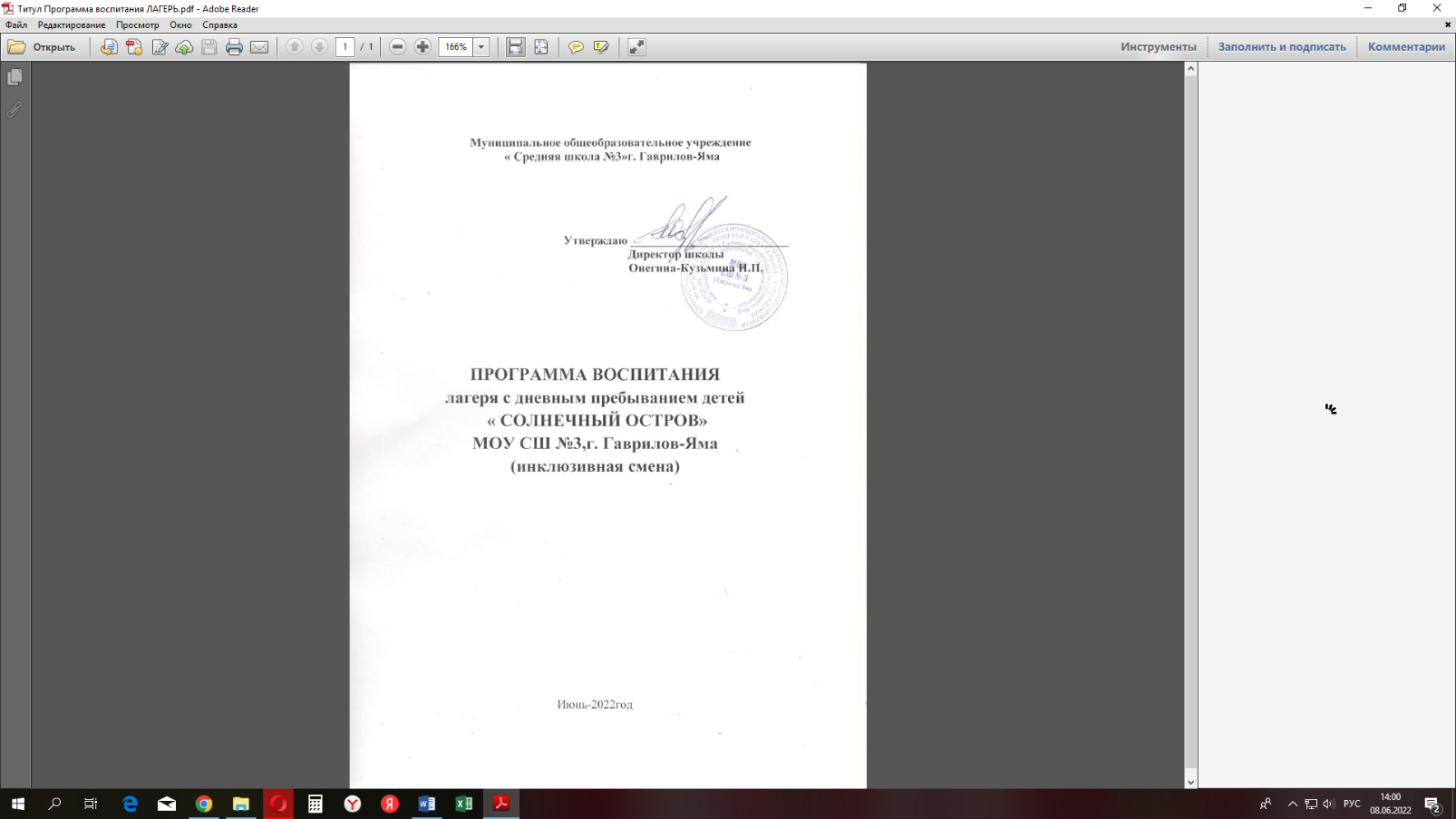 СОДЕРЖАНИЕПОЯСНИТЕЛЬНАЯ ЗАПИСКАПрограмма воспитания для организаций отдыха детей и их оздоровления подготовлена в школьном оздоровительном лагере с дневным пребыванием детей  МОУ СШ №3,г. Гаврилов-Яма «Солнечный остров»  на основе Примерной рабочей программы воспитания для общеобразовательных организаций, разработанной Федеральным государственным бюджетным научным учреждением «Институт изучения детства, семьи и воспитания Российской академии образования» в соответствии с нормативно-правовыми документами: - Конституцией Российской Федерации (принята всенародным голосованием 12.12.1993, с изменениями, одобренными в ходе общероссийского голосования 01.07.2020).- Конвенцией о правах ребенка (одобрена Генеральной Ассамблеей ООН 20.11.1989, вступила в силу для СССР 15.09.1990).- Федеральным законом от 29.12.2012 № 273-ФЗ «Об образовании в Российской Федерации».- Федеральным законом от 31.07.2020 № 304-ФЗ «О внесении изменений в Федеральный закон «Об образовании в Российской Федерации» по вопросам воспитания обучающихся».- Федеральным законом от 24.07.1998 № 124-ФЗ «Об основных гарантиях прав ребенка в Российской Федерации».- Федеральным законом от 30.12.2020 № 489-ФЗ «О молодежной политике в Российской Федерации».- Приказы №№286,287 Министерства просвещения Российской Федерации об утверждении ФГОС начального общего образования и ФГОС основного общего образования от 31 мая 2021 года.- Стратегией развития воспитания в Российской Федерации на период до 2025 года (утверждена распоряжением Правительства Российской Федерации от 29.05.2015 № 996-р).- Указом Президента Российской Федерации от 21.07.2020 № 474 «О национальных целях развития Российской Федерации на период до 2030 года». - Планом основных мероприятий, проводимых в рамках Десятилетия детства, на период до 2027 года (утвержден распоряжением Правительства Российской Федерации от 23.01.2021 № 122-р).- Государственной программой Российской Федерации «Развитие образования» (утверждена Постановлением Правительства Российской Федерации от 26. 12.2017 № 1642).- Федеральным проектом «Успех каждого ребенка» (утвержден президиумом Совета при Президенте РФ по стратегическому развитию и национальным проектам, протокол от 24.12.2018 № 16.).Согласно Федеральному закону от 24 июля 1998 г. № 124-ФЗ «Об основных гарантиях прав ребенка в Российской Федерации» (с изменениями и дополнениями) к организациям отдыха детей и их оздоровления относятся лагеря ,организованные образовательными организациями, осуществляющими организацию отдыха и оздоровления обучающихся в каникулярное время (с  дневным пребыванием), Программа является методическим документом, определяющим комплекс основных характеристик воспитательной работы, осуществляемой в детском лагере, разрабатывается с учетом государственной политики в области образования и воспитания.Программа создана с целью организации непрерывного воспитательного процесса, основывается на единстве и преемственности с общим и дополнительным образованием.Программа предусматривает приобщение обучающихся к российским традиционным духовным ценностям, включая культурные ценности своей этнической группы, правилам и нормам поведения в российском обществе.Ценности Родины и природы лежат в основе патриотического направления воспитания.Ценности человека, дружбы, семьи, сотрудничества лежат в основе духовно-нравственного и социального направлений воспитания.Ценность знания лежит в основе познавательного направления воспитания.Ценность здоровья лежит в основе направления физического воспитания.Ценность труда лежит в основе трудового направления воспитания.Ценности культуры и красоты лежат в основе эстетического направления воспитания.Программа включает три раздела: целевой; содержательный; организационный.Раздел I. ЦЕННОСТНО-ЦЕЛЕВЫЕ ОСНОВЫ ВОСПИТАНИЯНормативные ценностно-целевые основы воспитания детей в детском лагере определяются содержанием российских гражданских (базовых, общенациональных) норм и ценностей, основные из которых закреплены в Конституции Российской Федерации. Воспитательная деятельность в детском лагере реализуется в соответствии с приоритетами государственной политики в сфере воспитания, зафиксированными в Стратегии развития воспитания в Российской Федерации на период до 2025 года. Приоритетной задачей Российской Федерации в сфере воспитания детей является развитие высоконравственной личности, разделяющей российские традиционные духовные ценности, обладающей актуальными знаниями и умениями, способной реализовать свой потенциал в условиях современного общества, готовой к мирному созиданию и защите Родины.1.1. Цель и задачи воспитанияСовременный российский общенациональный воспитательный идеал – высоконравственный, творческий, компетентный гражданин России, принимающий судьбу Отечества как свою личную, осознающий ответственность за настоящее и будущее страны, укорененный в духовных и культурных традициях многонационального народа Российской Федерации. Цель воспитания: создание условий для личностного развития, самоопределения и социализации обучающихся, независимо от их физических, психических, интеллектуальных, культурно-этнических, языковых и иных особенностей, включены в общую систему образования,                                                                        на основе социокультурных, духовно-нравственных ценностей и принятых в российском обществе правил и норм поведения в интересах человека, семьи, общества и государства, формирование у обучающихся чувства патриотизма, гражданственности, уважения к памяти защитников Отечества и подвигам Героев Отечества, закону и правопорядку, человеку труда и старшему поколению, взаимного уважения, бережного отношения к культурному наследию и традициям многонационального народа Российской Федерации, природе и окружающей среде. Задачи воспитания- усвоение учащимися  знаний, норм, духовно-нравственных ценностей, традиций, которые выработало российское общество (социально значимых знаний);- формирование и развитие позитивных личностных отношений к этим нормам, ценностям, традициям (их освоение, принятие);- приобретение соответствующего этим нормам, ценностям, традициям социокультурного опыта поведения, общения, межличностных и социальных отношений, применения полученных знаний и сформированных отношений на практике (опыта нравственных поступков, социально значимых дел).1.2. Методологические основы и принципы воспитательной деятельностиМетодологической основой Программы воспитания являются антропологический, культурно-исторический и системно-деятельностный подходы. Воспитательная деятельность в детском лагере основывается на следующих принципах:- принцип гуманистической направленности. Каждый ребенок имеет право на признание его как человеческой личности, уважение его достоинства, защиту его человеческих прав, свободное развитие;- принцип ценностного единства и совместности. Единство ценностей и смыслов воспитания, разделяемых всеми участниками образовательных отношений, содействие, сотворчество и сопереживание, взаимопонимание и взаимное уважение;- принцип культуросообразности. Воспитание основывается на культуре и традициях России, включая культурные особенности региона; - принцип следования нравственному примеру. Пример, как метод воспитания, позволяет расширить нравственный опыт ребенка, побудить его к открытому внутреннему диалогу, пробудить в нем нравственную рефлексию, обеспечить возможность выбора при построении собственной системы ценностных отношений, продемонстрировать ребенку реальную возможность следования идеалу в жизни;- принцип безопасной жизнедеятельности. Защищенность важных интересов личности от внутренних и внешних угроз, воспитание через призму безопасности и безопасного поведения; - принцип совместной деятельности ребенка и взрослого. Значимость совместной деятельности взрослого и ребенка на основе приобщения к культурным ценностям и их освоения;- принцип инклюзивности. Организация воспитательного процесса, при котором все дети, независимо от их физических, психических, интеллектуальных, культурно-этнических, языковых и иных особенностей, включены в общую систему образования.Данные принципы реализуются в укладе детского лагеря, включающем воспитывающие среды, общности, культурные практики, совместную деятельность и события.Уклад – общественный договор участников образовательных отношений, опирающийся на базовые национальные ценности, содержащий традиции региона и детского лагеря, задающий культуру поведения сообществ, описывающий предметно-эстетическую среду, деятельности и социокультурный контекст. Воспитывающая среда – это особая форма организации образовательного процесса, реализующего цель и задачи воспитания для всех категорий детей, независимо от их физических, психических, интеллектуальных, культурно-этнических, языковых и иных особенностей, включены в общую систему образования. Воспитывающая среда определяется целью и задачами воспитания, духовно-нравственными и социокультурными ценностями, образцами и практиками. Основными характеристиками воспитывающей среды являются ее насыщенность и структурированность.Воспитывающие общности (сообщества) в детском лагере:- детские (одновозрастные и разновозрастные отряды). Ключевым механизмом воспитания в детском лагере является временный детский коллектив. Чтобы эффективно использовать воспитательный потенциал временного детского коллектива, необходимо учитывать особенности и закономерности развития временного детского коллектива.- детско-взрослые. Основная цель – содействие, сотворчество и сопереживание, взаимопонимание и взаимное уважение, наличие общих ценностей и смыслов у всех участников. Главная детско-взрослая общность в детском лагере – «Дети-Вожатый».1.3. Основные направления воспитания Практическая реализация цели и задач воспитания осуществляется в рамках следующих направлений воспитательной работы:- гражданское воспитание, формирование российской гражданской идентичности, принадлежности к общности граждан Российской Федерации, к народу России как источнику власти в российском государстве и субъекту тысячелетней Российской государственности, знание и уважение прав, свобод и обязанностей гражданина Российской Федерации;- воспитание патриотизма, любви к своему народу и уважения к другим народам России, формирование общероссийской культурной идентичности;- духовно-нравственное развитие и воспитаниеобучающихся на основе духовно-нравственной культуры народов России, традиционных религий народов России, формирование традиционных российских семейных ценностей; - эстетическое воспитание: формирование эстетической культуры на основе российских традиционных духовных ценностей, приобщение к лучшим образцам отечественного и мирового искусства;- экологическое воспитание: формирование экологической культуры, ответственного, бережного отношения к природе, окружающей среде на основе российских традиционных духовных ценностей;- трудовое воспитание: воспитание уважения к труду, трудящимся, результатам труда (своего и других людей), ориентации на трудовую деятельность, получение профессии, личностное самовыражение в продуктивном, нравственно достойном труде в российском обществе, на достижение выдающихся результатов в труде, профессиональной деятельности;- физическое воспитание и воспитание культуры здорового образа жизни и безопасности: развитие физических способностей с учетом возможностей и состояния здоровья, формирование культуры здорового образа жизни, личной и общественной безопасности;- познавательное направление воспитания: стремление к познанию себя и других людей, природы и общества, к знаниям, образованию.1.4. Основные традиции и уникальность воспитательной деятельности Основные традиции воспитания в детском лагере являются: - совместная деятельность детей и взрослых, как ведущий способ организации воспитательной деятельности;- создание условий, при которых для каждого ребенка, независимо от их физических, психических, интеллектуальных, культурно-этнических, языковых и иных особенностей, включены в общую систему образования, предполагается роль в совместных делах (от участника до организатора, лидера того или иного дела) с учетом его физических и психических особенностей;- создание условий для приобретения детьми нового социального опыта и освоения новых социальных ролей;- проведение общих мероприятий детского лагеря с учетом конструктивного межличностного взаимодействия детей, их социальной активности;-создание условий для приобретения нового социального опыта и освоения новых социальных ролей всеми  детьми, независимо от их физических, психических, интеллектуальных, культурно-этнических, языковых и иных особенностей, - включение детей в процесс организации жизнедеятельности временного детского коллектива;- формирование коллективов в рамках отрядов, кружков, секций и иных установление в них доброжелательных и товарищеских взаимоотношений;- обмен опытом между детьми в формате «дети-детям»;- ключевой фигурой воспитания является ребенок, главную роль в воспитательной деятельности играет педагог, реализующий по отношению к детям защитную, личностно развивающую, организационную, посредническую (в разрешении конфликтов) функции.Уникальность воспитательного процесса в детском лагере заключается в кратковременности, автономности, сборности.Кратковременность – короткий период лагерной смены, характеризующийся динамикой общения, деятельности, в процессе которой ярче высвечиваются личностные качества.Автономность – изолированность ребенка от привычного социального окружения, «нет дневника», вызова родителей – все это способствует созданию обстановки доверительности.Сборность – предполагает объединение детей с разным социальным опытом и разным уровнем знаний, не скованных «оценками» прежнего окружения, каждый ребенок имеет возможность «начать все сначала».Раздел II. СОДЕРЖАНИЕ, ВИДЫ И ФОРМЫ ВОСПИТАТЕЛЬНО ДЕЯТЕЛЬНОСТИДостижение цели и решение задач воспитания осуществляется в рамках всех направлений деятельности детского лагеря.Содержание, виды и формы воспитательной деятельности представлены в соответствующих модулях.Реализация конкретных форм воспитательной работы воплощается в Календарном плане воспитательной работы (Приложение), утверждаемом ежегодно на предстоящую сменус учетом направлений воспитательной работы, установленных в настоящей Программе воспитания.ИНВАРИАНТНЫЕ МОДУЛИ(обязательные для всех детских лагерей)2.1. Модуль «Будущее России»Направлен на формирование сопричастности к истории, географии Российской Федерации, ее этнокультурному, географическому разнообразию, формирование национальной идентичности.Деятельность реализуется по направлениям:- Дни единых действий, которые обязательно включаются в календарный план воспитательной работы и проводятся по единым федеральным методическим рекомендациям и материалам:1 июня - День защиты детей;6 июня - день русского языка;9 июня - 350 лет со дня рождения Петра I;12 июня - День России;22 июня - День памяти и скорби;27 июня -День молодежи;8 июля - День семьи, любви и верности;- Участие во всероссийских мероприятиях и акциях, посвященных значимым отечественным и международным событиям.- Проведение всероссийских и региональных мероприятий.- Взаимодействие с общественными организациями Российской Федерации, региона.- Формирование межкультурных компетенций.2.2. Модуль «Ключевые мероприятия детского лагеря»Ключевые мероприятия – это главные традиционные мероприятия детского лагеря, в которых принимает участие большая часть детей.Реализация воспитательного потенциала ключевых мероприятий детского лагеря предусматривает:- Торжественное открытие и закрытие смены (программы);- Тематические дни:1 июня - День защиты детей;6 июня - день русского языка;9 июня - 350 лет со дня рождения Петра I;10июня  урок « Россия-страна возможностей».11 июня «Фестиваль Ямщицкой песни» детский флешмоб;12 июня - День России;16 июня Интерактивная программа  « Сферум»20 июня «Урок цифры»22 июня - День памяти и скорби;27 июня -День молодежи;2.3. Модуль «Отрядная работа»Воспитатель/вожатый организует групповую и индивидуальную работу с детьми вверенного ему временного детского коллектива – отряда. Временный детский коллектив или отряд – это группа детей, объединенных в целях организации их жизнедеятельности в условиях детского лагеря.Для эффективного использования воспитательного потенциала отрядной работы необходимо учитывать особенности временного детского коллектива:- Коллектив функционирует в течение короткого промежутка времени-18 дней.- Как правило, коллектив объединяет детей, которые  знакомы ранее, так как учатся в одной школе и отряды формируются по одновозрастному принципу:- комплектование отрядов носит инклюзивный характер. В отряды включены  детинезависимо от их физических, психических, интеллектуальных, культурно-этнических, языковых и иных особенностей;- Автономность существования: В то же время у коллектива появляется новое место жизнедеятельности и новые формы взаимодействия и отношений.- Коллективная деятельность.Участники коллектива вовлечены в совместную деятельность с учетом особенностей развития каждого ребенка, в том числе ОВЗ;- Завершенность развития: полный цикл: от формирования до завершения функционирования.Отрядная работа строится с учетом закономерности развития временного детского коллектива (роста межличностных отношений) и логики развития лагерной смены.Реализация воспитательного потенциала отрядной работы предусматривает:- планирование и проведение отрядной деятельности;- поддержку активной позиции каждого ребенка,независимо от его физических, психических, интеллектуальных, культурно-этнических, языковых и иных особенностей,предоставления им возможности обсуждения и принятия решений, создания благоприятной среды для общения; доверительное общение и поддержку детей в решении проблем, конфликтных ситуаций;- организацию интересных и полезных для личностного развития каждого ребенка, в том числе ОВЗ,  совместных дел, позволяющих вовлекать в них детей с разными потребностями, - давать им возможности для самореализации, устанавливать и укреплять доверительные отношения, стать для них значимым взрослым, задающим образцы поведения; вовлечение каждого ребенка в отрядные дела и общелагерные мероприятия в разных ролях: сценаристов, постановщиков, исполнителей;- формирование и сплочение отряда (временного детского коллектив) через игры, на сплочение и командообразование: огонек знакомства,отрядный круг, отрядные визитки; Сформировать дружный и сплоченный отряд поможет знание периодов развития временного детского коллектива – этапов развития межличностных отношений;- предъявление единых педагогических требований (ЕПТ) по выполнению режима и распорядка дня, по самообслуживанию, дисциплине и поведению, санитарно-гигиенических требований;- принятие совместно с детьми законов и правил отряда, которым они будут следовать в детском лагере, а также символов, названия, девиза, эмблемы, песни, которые подчеркнут принадлежность именно к этому конкретному коллективу; - диагностику интересов, склонностей, ценностных ориентаций, выявление лидеров, аутсайдеров через наблюдение, игры, анкеты;- аналитическую работу с детьми: анализ дня, анализ ситуации, мероприятия, анализ смены, результатов в виде одной из форм отрядной работы - огонек (отрядная «свеча»): огонек знакомства, , огонек – анализ дня, огонек прощания, тематический огонек.2.4. Модуль «Коллективно-творческое дело (КТД)»КТД как особый тип формы воспитательной работы, как социальная деятельность детской группы, направленная на создание нового продукта (творческого продукта) Основу данной методики составляет коллективная творческая деятельность, предполагающая участие каждого члена коллектива,независимо от их физических, психических, интеллектуальных, культурно-этнических, языковых и иных особенностей,  во всех этапах организации деятельности от планирования до анализа.Это форма организации деятельности группы детей, направленная на взаимодействие коллектива, реализацию и развитие способностей ребенка, получение новых навыков и умений, при которой вожатые действуют как старшие помощники и наставники детей. КТД могут быть отрядными и общелагерными.Различаются следующие виды КТД по направленности деятельности:Трудовые (ДО «Школьная клумба», дежурство в отрядах,Познавательные (тематические дни в лагере(модуль «Ключевые мероприятия детского лагеря», экскурсии, музеи, выставки);Художественные (участие в творческих конкурсах, концертах, выставках поделок;)Экологические (экскурсии на природе,  викторины, акция по сбору макулатуры и батареек в школе в период работы лагеря));досуговые  (мастер-классы, посещение киносеансов, отрядные тематические  занятия, прогулки на свежем воздухе);спортивные (утренняя зарядка, эстафеты, «Книга рекордов лагеря», турниры по настольному теннису);Каждый вид коллективного творческого дела обогащает личность определенным видом общественного ценного опыта.2.5. Модуль «Самоуправление»Реализация воспитательного потенциала системы детского самоуправления направлена на формирование детско-взрослой общности, основанной на партнерстве детей и взрослых по организации совместной деятельности, предполагает реализацию детской активности и направлена на развитие коммуникативной культуры детей, инициативности и ответственности, формирование навыков общения и сотрудничества, поддержку творческой самореализации детей. Самоуправление формируется с первых дней смены, то есть в организационный период.На уровне детского лагеря. К временным органам самоуправления относятся: деятельность дежурного отряда, работа творческих и инициативных групп, Постоянно действующие органы самоуправления включают в себя: совет отряда, совет командиров отрядов, Высшим органом самоуправления является совет лагеря,в ходе которого решаются основные вопросы жизнедеятельности лагеря, планируется работа, проходят выборы органов самоуправления, оценивается их работа.На уровне отряда: выбранные по инициативе и предложениям членов отряда;-командир отряда, физорг, творческий сектор;При формировании структуры отрядного самоуправления в лагере при необходимости используется  метод чередования творческих поручений (ЧТП). 2.6. Модуль «Дополнительное образование»Дополнительное образование детей в детском лагере является одним из основных видов деятельности и реализуется через деятельность кружковых объединений, дополняющих программу  смены  в условиях детского лагеря. - кружок творчества «Оч.умелые ручки»-художественная направленность; -объединение «Школьная клумба»-  естественнонаучная; - объединение «ЭКОлята» экологическая  направленность- кружок ОФП  «Спортик»- для детей с ОВЗ -физкультурно-спортивная направленность.Реализация воспитательного потенциала дополнительного образования предполагает:- приобретение новых знаний, умений, навыков в привлекательной, отличной от учебной деятельности, форме;- развитие и реализация познавательного интереса;- вовлечение детей в интересную и полезную для них деятельность, которая предоставит им возможность самореализоваться в ней,независимо от их физических, психических, интеллектуальных, культурно-этнических, языковых и иных особенностей,  приобрести социально значимые знания, развить в себе важные для своего личностного развития социально значимые отношения, получить опыт участия в социально значимых делах;- формирование и развитие творческих способностей обучающихся.2.7. Модуль «Здоровый образ жизни»Основными составляющими здорового образа жизни являются: оптимальный уровень двигательной активности, рациональное питание, соблюдение режима дня, личная гигиена, соблюдение правил поведения, позволяющих избежать травм и других повреждений.Система мероприятий в школьном  лагере, направленных на воспитание ответственного отношения у детей к своему здоровью и здоровью окружающих, включает:- физкультурно-спортивных мероприятия: зарядка;отрядныеэстафеты (полоса препятствий);отрядные спортивныечасы;турниры по настольному теннису;- спортивно-оздоровительные события и мероприятия на свежем воздухе:«Книгарекордовлагеря»;ОФП для детей с ОВЗ;Полоса препятствий;- просветительские беседы, конкурсы рисунков ЗОЖПравила БП в летний период в городе, на природе;Мой безопасныймаршрут ;Встреча с сотрудниками ГИБДД , МЧС 2.8. Модуль «Организация предметно-эстетической среды»Реализация воспитательного потенциала предметно-эстетической среды предусматривает: - тематическое оформление интерьера помещений детского лагеря (вестибюля, коридоров, рекреаций;- озеленение территории детского лагеря, разбивка клумб, аллей, акций «Мусору-NET»;- поддержание  порядка на спортивных и игровых площадках,в спортзале;- оформление отрядных уголков - (отражениеежедневной жизнедеятельности отряда, вызывающая интерес и стимулирующая активность детей. В оформлении отрядного уголка принимает участие весь отряд, воспитатель, волонтеры и творческий актив лагеря;- совместная с детьми разработка, создание и популяризация особой лагерной и отрядной символики (флаг, отрядная песня, эмблема);- «места новостей» – оформленные места, стенды в помещениях (холл первого этажа, рекреации), содержащие в доступной, привлекательной форме новостную информацию позитивного гражданско-патриотического, духовно-нравственного содержания, поздравления, афиши;- размещение регулярно сменяемых экспозиций творческих работ детей, демонстрирующих их способности, знакомящих с работами друг друга, фотоотчетов об интересных событиях детском лагере.2.9. Модуль «Профилактика и безопасность»Реализация воспитательного потенциала профилактической деятельности в целях формирования и поддержки безопасной и комфортной среды в детском лагере предусматривает:- физическую и психологическую безопасность ребенка в новых условиях;- разработку и реализацию разных форм профилактических воспитательных мероприятий: вредные привычки, ПДД, ТБ поведения в различных ситуациях, профилактика безопасности использования интернета и соцсетей, - развитие у обучающихся навыков саморефлексии, самоконтроля, устойчивости к негативному воздействию, групповому давлению;- поддержку инициатив детей, педагогов в сфере укрепления безопасности жизнедеятельности в детском лагере, - целенаправленную работу педагогического коллектива по созданию в детском лагере эффективной профилактической среды обеспечения безопасности жизнедеятельности как условия успешной воспитательной деятельности;Формы работы:- беседы, инструктажи в отрядах;-тематические встречи с сотрудниками ГИБДД, МЧС, ПДН, - тематические конкурсы  рисунков, листовок;-акции и флешмобы ,посвященные ЗОЖ;2.10. Модуль «Работа с вожатыми/воспитателями»Главными субъектами успешной и качественной работы с детьми в детском лагере являются вожатые/воспитатели, а также они являются важным участником системы детско-взрослой воспитывающей общности. От их компетентности, профессиональной готовности, увлеченности зависит, насколько дети смогут раскрыть свой потенциал, осознать себя частью сообщества детского лагеря. ВАРИАТИВНЫЕ МОДУЛИ2.11. Модуль «Работа с родителями»Работа с родителями или законными представителями осуществляется в рамках следующих видов и форм деятельности: На групповом уровне: -  на сайте школы в разделе «Организация детского отдыха и оздоровления детей» размещение информации об организации и деятельности школьного лагеря, - в соцсети «ВК» в беседе  МОУ СШ №3 ведется ежедневный обзор мероприятий школьного лагеря;На индивидуальном уровне:- работа специалистов по запросу родителей для решения острых конфликтных ситуаций;- индивидуальное консультирование c целью координации воспитательных усилий педагогов и родителей.2.12. Модуль «Экскурсии и походы»Экскурсии  помогают детям  расширить свой кругозор, получить новые знания об окружающей его социальной, культурной, природной среде, научиться уважительно и бережно относиться к ней, приобрести важный опыт социально одобряемого поведения в различных ситуациях. С этой целью для детей организуются:экологические тропы в сосновый бор;виртуальные экскурсии по единым тематическим датам;посещение выставочного зала «Вдохновение№экскурсии по памятным местам и местам боевой славы города;интерактивные занятия в  городских  музеях (краеведческий, музей Ямщика, «Марьюшка», музей Локаловых );интерактивные занятия  на базе районной библиотеки;На экскурсиях, в походах создаются благоприятные условия для воспитания у детей самостоятельности и ответственности, формирования у них навыков самообслуживающего труда, обучения рациональному использованию своего времени, сил, имущества. 2.13. Модуль «Профориентация»Воспитательная деятельность по направлению «профориентация» включает в себя профессиональное просвещение старшеклассников ,организацию профессиональных проб для учащихся 10 классов.Задача совместной деятельности педагогических работников и старшеклассников – подготовить ребенка к осознанному выбору своей будущей профессиональной деятельности. Профориентационно значимая ситуация  помогает определить готовность ребенка к выбору профессии педагога, актуализирует его профессиональное самоопределение, позитивный взгляд на труд в образовательной среде.Эта работа осуществляется через:- курс профориентационных часов, направленных на подготовку ребенка к осознанному планированию и реализации своего профессионального будущего;- организация на базе школьного  лагеря волонтерской практики в качестве помощников воспитателей для учащихся 10 классов, с целью  получить представление о специфике работы в сфере образования, , попробовать свои силы в педагогической деятельности , развивать в себе соответствующие навыки; 2.15. Модуль «Цифровая среда воспитания»Цифровая среда воспитания – совокупность условий для реализации воспитательной деятельности с применением дистанционных технологий, электронных информационных ресурсов, цифрового контента и технологических средств. Цифровая среда воспитания в школьном лагере на базе МОУ СШ №3 предполагает следующее:- формирование культуры информационной безопасности, информационной грамотности, противодействие распространению идеологии терроризма;- освещение деятельности детского школьного  лагеря в официальных группах в социальных сетях и на официальном сайте школы;- проведение на базе школьного лагеря  тематического дня «Урока цифры»;- проведение мероприятия на базе школы образовательной площадкой «Кванториум»2.16. Модуль «Социальное партнерство»Реализация воспитательного потенциала социального партнерства предусматривает:- участие представителей организаций-партнеров, в том числе в соответствии с договорами о сотрудничестве;- в проведении отдельных мероприятий в рамках программы воспитания и календарного плана воспитательной работы (выставки, встречи, тематические дни, тематические праздники, торжественные мероприятия);- проведение на базе организаций-партнеров экскурсий, интерактивных программ, акций и занятий  воспитательной и оздоровительной  направленности при соблюдении требований законодательства Российской Федерации;Осуществление  воспитательного процесса в рамках работы школьного лагеря  проходит в рамках   социального партнерства  со следующими организациями культурно- спортивного сектора и  ДО:Гаврилов-Ямская центральная районная библиотека;Гаврилов-Ямская спортивная школа  «Спринт»;МУК Дом культуры «Текстильщик»;МБУ ДО ДДТ «Дворец детского творчества»;Гаврилов-Ямский краеведческий музей;Музей Ямщика:Раздел III. ОРГАНИЗАЦИЯ ВОСПИТАТЕЛЬНОЙ ДЕЯТЕЛЬНОСТИ 3.1. Особенности организации воспитательной деятельностиПрограмма воспитания реализуется посредством формирования социокультурного воспитательного пространства при соблюдении условий создания уклада, отражающего готовность всех участников образовательных отношений руководствоваться едиными принципами и регулярно воспроизводить наиболее ценные воспитательно значимые виды совместной деятельности. В данном разделе указываются основные особенности и условия организации воспитательной деятельности, описывается уклад детского лагеря.Детский лагерь – особое образовательное учреждение, в котором создаются условия для обеспечения воспитывающей, эмоционально-привлекательной деятельности детей, удовлетворения потребности в новизне впечатлений, творческой самореализации, общении и самодеятельности. Кратковременный характер пребывания, новое социальное окружение, разрыв прежних связей, позитивная окраска совместной деятельности со сверстниками, постоянное (круглосуточное) сопровождение взрослых и др. позволяют создать оптимальные условия для осуществления воспитательной деятельности и актуализации самовоспитания.Воспитательный потенциал детского лагеря обладает рядом преимуществ по сравнению с другими образовательными организациями:- добровольность в выборе деятельности и формы ее реализации в детском демократическом сообществе, активность и самостоятельность ребенка в выборе содержания и результативности деятельности;- творческий характер деятельности; - многопрофильность; - отсутствие обязательной оценки результативности деятельности ребенка, официального статуса; - опыт неформального общения, взаимодействия, сотрудничества с детьми и взрослыми; опыт жизнедеятельности и общения в коллективах высокого уровня развития, где наиболее успешно проходит самоактуализация личности.Воспитательный потенциал детского лагеря позволяет осуществлять воспитание через изменение, конструирование особой среды проживания в условиях временного детского объединения – социальной микросреды, в которой протекает жизнедеятельность детей в условиях детского лагеря. Основные характеристики уклада детского лагеря (Перечень является примерным, конкретизируется в соответствии с действительным укладом лагеря или его планируемым качеством, характеристиками):- основные вехи истории детского лагеря, включенность в историко-культурный контекст территории, «миссия» детского лагеря в самосознании ее педагогического коллектива;- местоположение и социокультурное окружение (местное, региональное), историко-культурная, этническая, конфессиональная специфика населения местности, региона;- организационно-правовая форма, направленность детского лагеря, образовательных программ (смен), режим деятельности (сезонного или круглогодичного действия, круглосуточное или дневное пребывание);- наличие социальных партнеров;- особенности детского лагеря, определяющие «уникальность» лагеря;- наличие существенных проблемных зон, дефицитов, препятствий в воспитательной деятельности и решения этих проблем;  - кадровое обеспечение воспитательной деятельности. Может быть представлены решения по разделению функционала, связанного с планированием, организацией, реализацией, обеспечением воспитательной деятельности; психолого-педагогического сопровождения обучающихся, в том числе с ОВЗ и др. категорий, привлечению специалистов других организаций (образовательных, социальных, правоохранительных и др.).3.2. Анализ воспитательного процесса и результатов воспитанияОсновным методом анализа воспитательного процесса в детском лагере является самоанализ воспитательной работы, который проводится каждую смену с целью выявления основных проблем и последующего их решения, совершенствования воспитательной работы в детском лагере.Основными принципами, на основе которых осуществляется самоанализ воспитательной работы в детском лагере, являются:- принцип гуманистической направленности (уважительное отношение к воспитанникам, независимо от их физических, психических, интеллектуальных, культурно-этнических, языковых и иных особенностей, педагогам, волонтерам, социальным партнерам;- принцип приоритета качественных показателей (содержание и разнообразие деятельности, характер общения и отношений между детьми и взрослыми);  - принцип развивающего характера осуществляемого анализа, использование  результатов для совершенствования воспитательной деятельности в последующей работы)принцип инклюзивности-анализ наиболее продуктивных приемов и методов вовлечения в воспитательную деятельность в школьном лагере каждого ребенка независимо от их физических, психических, интеллектуальных, культурно-этнических, языковых и иных особенностей, включены в общую систему образования.1. Результаты воспитания, социализации и саморазвития детей путем педагогического наблюдения. Очень важно фиксировать личностные изменения, в том числе в дневниках индивидуального сопровождения у детей с ОВЗ.Важную роль играет аналитическая работа с детьми (в виде тестов, анкетирования, психологических тренингов),  которая помогает им оценить и понять приобретенный в лагере опыт, зафиксировать изменения, наметить дальнейшие планы по саморазвитию. 2. Состояние организуемой в детском лагере совместной деятельности детей и взрослых.Ведущий критерий - наличиекачественной, событийно насыщенной и личностно развивающей совместной деятельности детей и взрослых.Методы анализа -- социологические: опрос участников образовательных отношений, экспертный анализ, анализ документов и контекстный анализ;- педагогические: тестирование, собеседование, педагогическое наблюдение, игровые методы, аналитическая работа с детьми, метод самооценки.Предмет анализа-воспитательная работа.Объект анализа-воспитательные мероприятия и результаты воспитательной работы.Итог– выявленные успехи и  проблемы, над которыми предстоит работать педагогическому коллективу в планировании воспитательной работы следующих сменПояснительная запискаРаздел I. ЦЕННОСТНО-ЦЕЛЕВЫЕ ОСНОВЫ ВОСПИТАНИЯ1.1. Цель и задачи воспитания1.2. Методологические основы и принципы воспитательной деятельности1.3. Основные направления воспитания 1.4. Основные традиции и уникальность воспитательной деятельностиРаздел II. СОДЕРЖАНИЕ, ВИДЫ И ФОРМЫ ВОСПИТАТЕЛЬНО ДЕЯТЕЛЬНОСТИ2.1. Модуль «Будущее России»2.2. Модуль «Ключевые мероприятия детского лагеря»2.3. Модуль «Отрядная работа»2.4. Модуль «Коллективно-творческое дело (КТД)»2.5. Модуль «Самоуправление»2.6. Модуль «Дополнительное образование»2.7. Модуль «Здоровый образ жизни»2.8. Модуль «Организация предметно-эстетической среды»2.9. Модуль «Профилактика и безопасность»2.10. Модуль «Работа с вожатыми/воспитателями»2.11. Модуль «Работа с родителями»2.12. Модуль «Экскурсии и походы»2.13. Модуль «Профориентация»2.14. Модуль «Детское медиа-пространство»2.15. Модуль «Цифровая среда воспитания»2.16. Модуль «Социальное партнерство»Раздел III. ОРГАНИЗАЦИЯ ВОСПИТАТЕЛЬНОЙ ДЕЯТЕЛЬНОСТИ 3.1. Особенности организации воспитательной деятельности3.2. Анализ воспитательного процесса и результатов воспитанияПриложения .КАЛЕНДАРНЫЙ ПЛАН ВОСПИТАТЕЛЬНОЙ РАБОТЫ ДЕТСКОГО ЛАГЕРЯ